Pre-Calculus Mathematics 10Chapter 3 TestName: __________________________________________			    Date: Feb. 23, 2022											Mr. FormaranSection 3.1										10 marksDetermine the domain and range of the following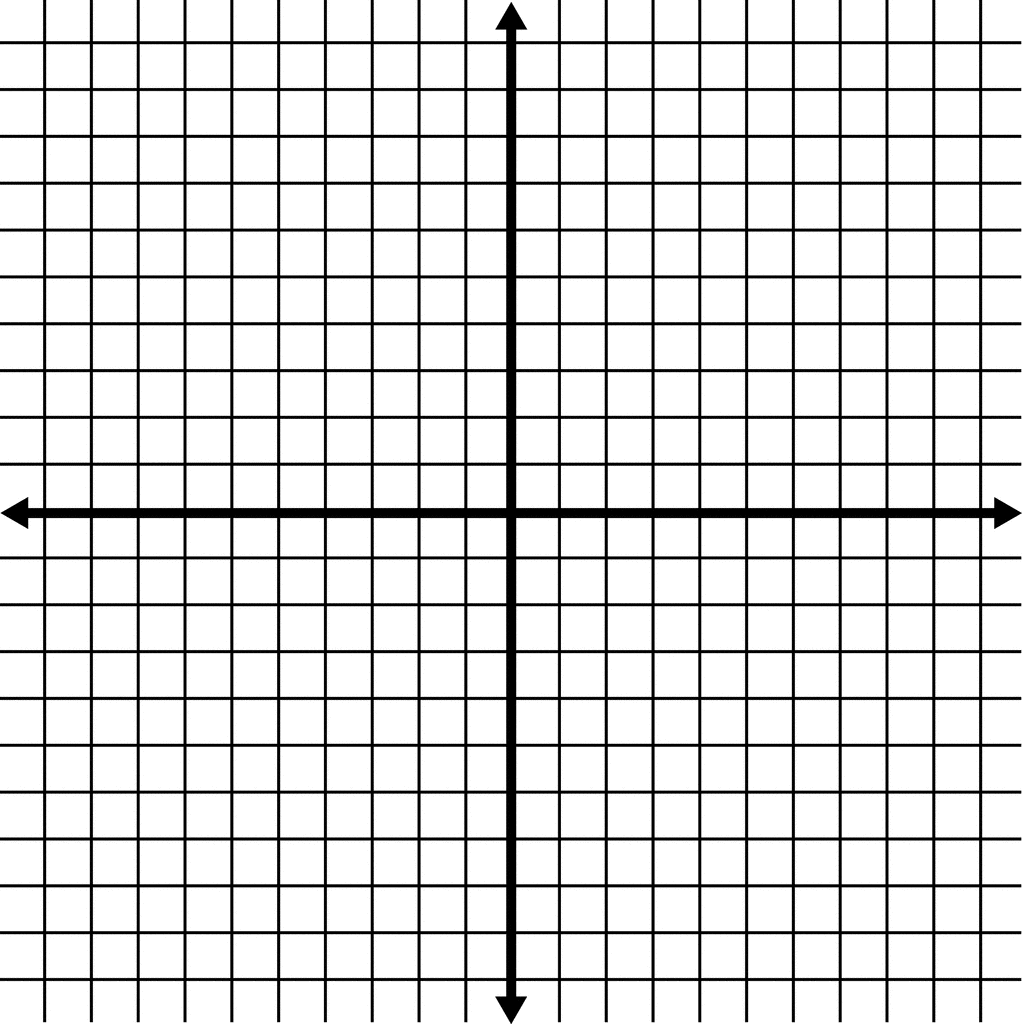 1.	(1 , m), (1, a), (1 , t), (1 , h)			2.		Domain: _______________		Range: ________________	3.	 	Domain: __________ 			Range: ___________		Domain: __________________________________				Range: ___________________________________			4.						5. 			Domain: _______________			Domain: ______________		Range: ________________			Range: _______________Section 3.2										10 marksFrom section 3.1, determine if the given is a function or not a function and state your reason.		Function/ Not Function		Reason	1. 	__________________			_____________________________	2. 	__________________			_____________________________	3.	__________________			_____________________________	4.	__________________			_____________________________	5.	__________________			_____________________________Section 3.3									8 marksGraph the linear equations1.	x + 4y = 4					2.	5x – 4y = 203.	y = 4x – 3 					4.	y = -       x – 3 			Reflection:				(Participation)				     4 marksThe area I feel I am the strongest is/are:_____________________________________________________________because ___________________________________________________________________________________________________________________      2.   The area that is challenging for me in this unit is/are:_____________________________________________________________because ___________________________________________________________________________________________________________________3.  My plan for improving my area of weakness is /are:_______________________________________________________________________________________________________________________________________________________________________________________4.  I feel my reflection grade for this reflection should be ____/4xyBritish ColumbiaCanadaYukonCanadaOntarioCanadaAlbertaCanada